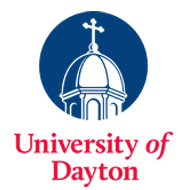 University of Dayton Performance ReviewMission Based CompetenciesPerformance Ratings:Highly Effective:  Frequently exceeds expectationsEffective:  Meets ExpectationsNeeds Improvement:  Sometimes does not meet expectationsUnsatisfactory:  Fails to meet minimum standards and expectationsEmployee Strengths (Dimensions)		        Employee Opportunities (Dimensions)	Accomplishments from this review cycle:Goals/Objectives for the coming year, including developmental goals:Employee Comments:NOTE:	Signature indicates the employee has read and understands the performance appraisal. It is not an indication of agreement or disagreement with the evaluation.Employee:Evaluation Period:Position Title:Job KnowledgeHighly EffectiveEffectiveNeeds ImprovementUnsatisfactoryDisplays sound knowledge of University policies and proceduresUnderstands needs and requirements of the jobDemonstrates a strong functional knowledge of industry principles practices and responsibilitiesKeeps informed of new and emerging trends that are critical to positionComments:Comments:Comments:Comments:Comments:Quality of WorkHighly EffectiveEffectiveNeeds ImprovementUnsatisfactoryConsistently performs duties and meets obligations with minimal supervisionVolunteers to take on extra work assignments and performs those assignments with a high degree of competenceProactively seeks opportunities for improvementDemonstrates accuracy, thoroughness and orderliness in performing work assignmentsComments:Comments:Comments:Comments:Comments:Quantity of WorkHighly EffectiveEffectiveNeeds ImprovementUnsatisfactoryEffectively prioritizes work and meets deadlinesManages multiple assignments effectivelyFollows through and follows upProduces high volume of work without jeopardizing qualityComments:Comments:Comments:Comments:Comments:Customer Service OrientationHighly EffectiveEffectiveNeeds ImprovementUnsatisfactoryIs dedicated to meeting the expectations and requirements of internal and external customersActively seeks information to understand customers’ circumstances, problems, expectations, and needsExercises problem ownershipEffectively monitors customers’ concerns, issues and satisfactionComments:Comments:Comments:Comments:Comments:Personal Character DimensionHighly EffectiveEffectiveNeeds ImprovementUnsatisfactoryN/ADevelops character: strives for high integrity and honesty; is self-reflective about his/her vocation as a leader; has a capacity for self-transformation and change; exhibits transparency of motives; inspires trust; models balance in work and personal time; acts in an ethical mannerStrives for personal meaning: integrates faith in the transcendent dimensions of life and/or pursues a personal framework of meaning consistent with the work of leadershipDevelops professional and technical skills: models life-long learning; is aware of deficiencies in skill and experience and seeks to mitigate gaps in knowledge base and ability; expands skills in problem solving and issue analysisPossesses strong achievement drive: accepts responsibility and accountability for outcomes; demonstrates the resilience and resolve necessary to overcome obstacles and setbacks; is self-confident, optimistic, and ambitious in the service of the organizationDisplays sound judgment: applies broad knowledge and seasoned experience when addressing complex issues; makes timely, tough decisionsDemonstrates an inquisitive and inquiring nature: believes he/she is enriched by others’ perspectives and experiences; learns from experience and adjusts course accordingly; is comfortable with ambiguity and uncertainty; is able to hold creative tensionComments:Comments:Comments:Comments:Comments:Comments:People/Interpersonal DimensionHighly EffectiveEffectiveNeeds ImprovementUnsatisfactoryN/AIntentionally builds leadership capacity as central to our values: attracts high caliber, diverse people; develops teams and talent with diverse capabilities; develops successors and talent poolsUses inclusive decision making: actively solicits different perspectives and experiences when making decisions; recognizes importance of and attends to process as well as the content of activitiesEmpowers others: creates a climate that fosters personal investment and excellence from everyone they influenceBuilds relationships and community: encourages effective working relationships through challenge and support, using sensitivity and empathy; finds common ground with others to establish a common purpose; fosters mutual trust and respect; builds community, internally and externally, in order to strengthen institutional collaborationCommunicates with skill, sensitivity, and candor: fosters open dialogue; listens actively; encourages open and honest expression of ideas and opinions; delivers clear, convincing and well-organized presentationsComments:Comments:Comments:Comments:Comments:Comments:Strategic/Results DimensionHighly EffectiveEffectiveNeeds ImprovementUnsatisfactoryN/AN/ADemonstrates continuity between actions and the Catholic and Marianist mission of the University: understands and pursues successful outcomes within the context of Catholic & Marianist values; encourages others to seek avenues that both move us toward excellence and respect the philosophical ideals upon which the University is basedIs forward looking: is open and honest in interrogating current reality and assumptions; seeks to learn from others; develops distinctive strategies to achieve competitive advantage; establishes stretch goals; continues to learn the way to realize the desired future; aligns resources to support strategic priorities Articulates a clear vision: maintains a long-term, big-picture view; foresees obstacles and opportunities; uses effective communication skills to mobilize and inspireDrives for results/executes: demonstrates and fosters a sense of urgency and strong commitment to achieving goals; assigns clear authority and accountability; directs change while maintaining operating effectiveness; monitors results; tackles problems directly and effectivelyLeads courageously: takes principled personal and organizational risks to do what is right and achieve organizational success, and supports others who do so; takes responsibility for outcomes Champions continuous improvement and innovation: encourages alternative approaches and new ideas; generates creative, resourceful solutions; challenges current assumptions, processes, and practices with a mindset of continuous improvementComments:Comments:Comments:Comments:Comments:Comments:Overall PerformanceHighly EffectiveEffectiveNeeds ImprovementUnsatisfactoryComments:Comments:Comments:Comments:Comments:1.2.3.1.2.3.Employee’s SignatureDateReviewer’s SignatureDate